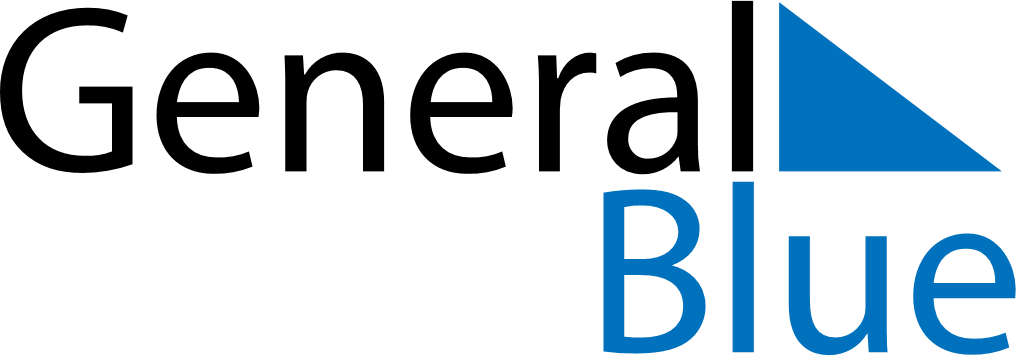 October 2024October 2024October 2024October 2024October 2024October 2024Willebroek, Flanders, BelgiumWillebroek, Flanders, BelgiumWillebroek, Flanders, BelgiumWillebroek, Flanders, BelgiumWillebroek, Flanders, BelgiumWillebroek, Flanders, BelgiumSunday Monday Tuesday Wednesday Thursday Friday Saturday 1 2 3 4 5 Sunrise: 7:43 AM Sunset: 7:21 PM Daylight: 11 hours and 37 minutes. Sunrise: 7:44 AM Sunset: 7:18 PM Daylight: 11 hours and 34 minutes. Sunrise: 7:46 AM Sunset: 7:16 PM Daylight: 11 hours and 30 minutes. Sunrise: 7:48 AM Sunset: 7:14 PM Daylight: 11 hours and 26 minutes. Sunrise: 7:49 AM Sunset: 7:12 PM Daylight: 11 hours and 22 minutes. 6 7 8 9 10 11 12 Sunrise: 7:51 AM Sunset: 7:10 PM Daylight: 11 hours and 18 minutes. Sunrise: 7:52 AM Sunset: 7:07 PM Daylight: 11 hours and 14 minutes. Sunrise: 7:54 AM Sunset: 7:05 PM Daylight: 11 hours and 11 minutes. Sunrise: 7:56 AM Sunset: 7:03 PM Daylight: 11 hours and 7 minutes. Sunrise: 7:57 AM Sunset: 7:01 PM Daylight: 11 hours and 3 minutes. Sunrise: 7:59 AM Sunset: 6:59 PM Daylight: 10 hours and 59 minutes. Sunrise: 8:01 AM Sunset: 6:56 PM Daylight: 10 hours and 55 minutes. 13 14 15 16 17 18 19 Sunrise: 8:02 AM Sunset: 6:54 PM Daylight: 10 hours and 51 minutes. Sunrise: 8:04 AM Sunset: 6:52 PM Daylight: 10 hours and 48 minutes. Sunrise: 8:06 AM Sunset: 6:50 PM Daylight: 10 hours and 44 minutes. Sunrise: 8:07 AM Sunset: 6:48 PM Daylight: 10 hours and 40 minutes. Sunrise: 8:09 AM Sunset: 6:46 PM Daylight: 10 hours and 36 minutes. Sunrise: 8:11 AM Sunset: 6:44 PM Daylight: 10 hours and 33 minutes. Sunrise: 8:12 AM Sunset: 6:42 PM Daylight: 10 hours and 29 minutes. 20 21 22 23 24 25 26 Sunrise: 8:14 AM Sunset: 6:40 PM Daylight: 10 hours and 25 minutes. Sunrise: 8:16 AM Sunset: 6:38 PM Daylight: 10 hours and 21 minutes. Sunrise: 8:17 AM Sunset: 6:36 PM Daylight: 10 hours and 18 minutes. Sunrise: 8:19 AM Sunset: 6:34 PM Daylight: 10 hours and 14 minutes. Sunrise: 8:21 AM Sunset: 6:32 PM Daylight: 10 hours and 10 minutes. Sunrise: 8:23 AM Sunset: 6:30 PM Daylight: 10 hours and 7 minutes. Sunrise: 8:24 AM Sunset: 6:28 PM Daylight: 10 hours and 3 minutes. 27 28 29 30 31 Sunrise: 7:26 AM Sunset: 5:26 PM Daylight: 9 hours and 59 minutes. Sunrise: 7:28 AM Sunset: 5:24 PM Daylight: 9 hours and 56 minutes. Sunrise: 7:29 AM Sunset: 5:22 PM Daylight: 9 hours and 52 minutes. Sunrise: 7:31 AM Sunset: 5:20 PM Daylight: 9 hours and 49 minutes. Sunrise: 7:33 AM Sunset: 5:18 PM Daylight: 9 hours and 45 minutes. 